17.6п от Юга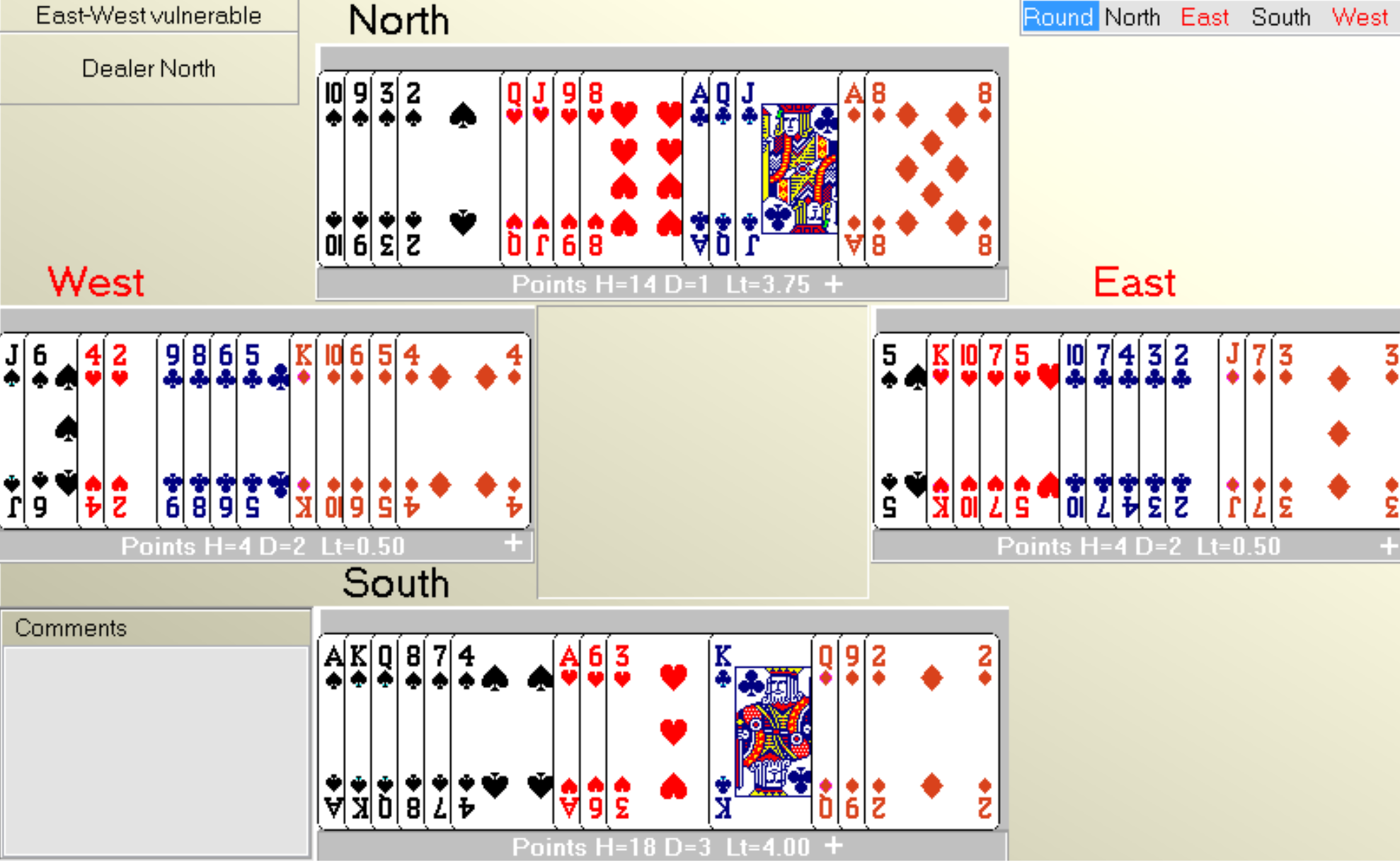 1тр-2п-3п-4тр-4б-4п-4бк-5ч-5бк-6п18. 4п от Востока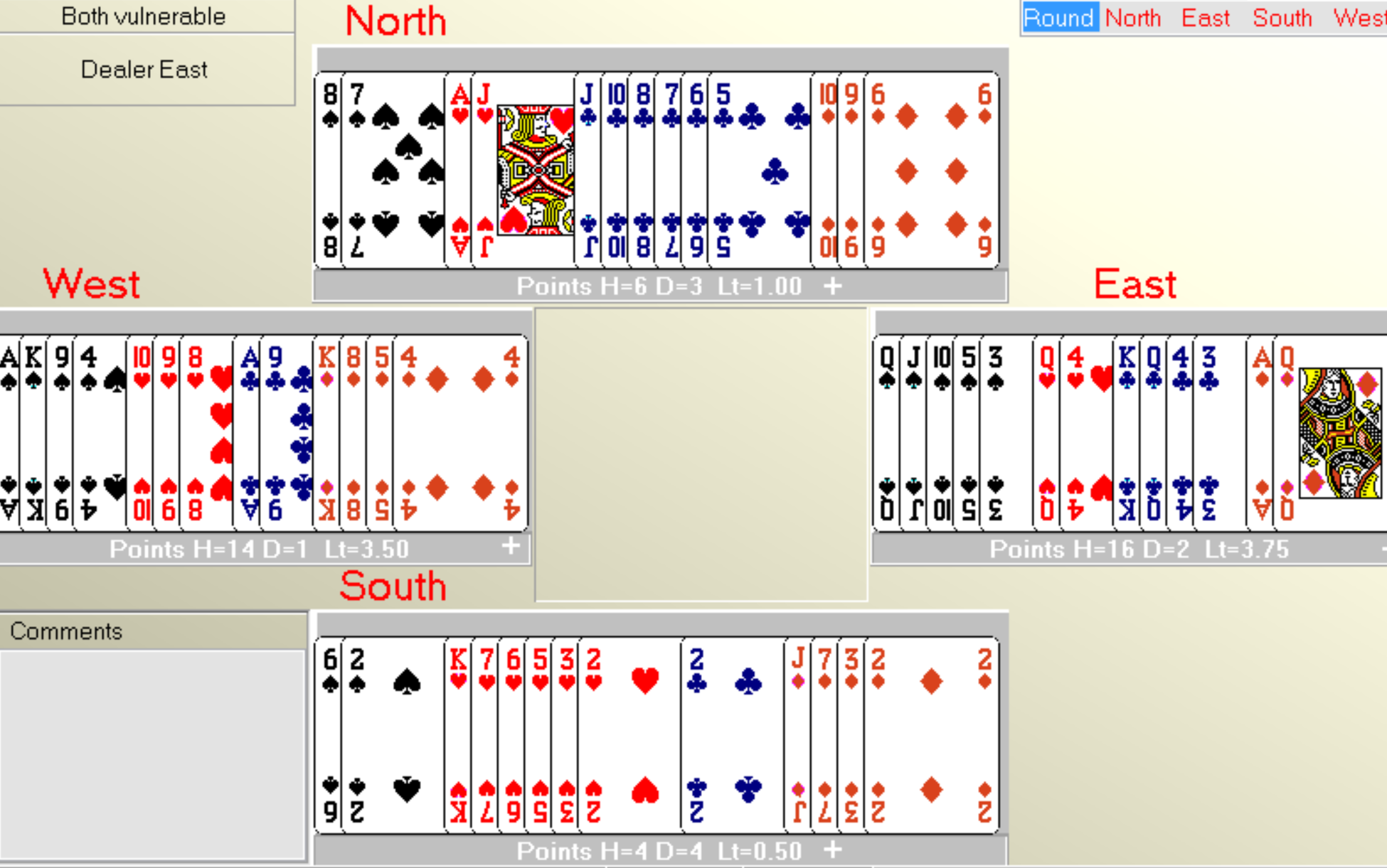 1п-2тр-3тр-3п-4тр-4б-4п19. 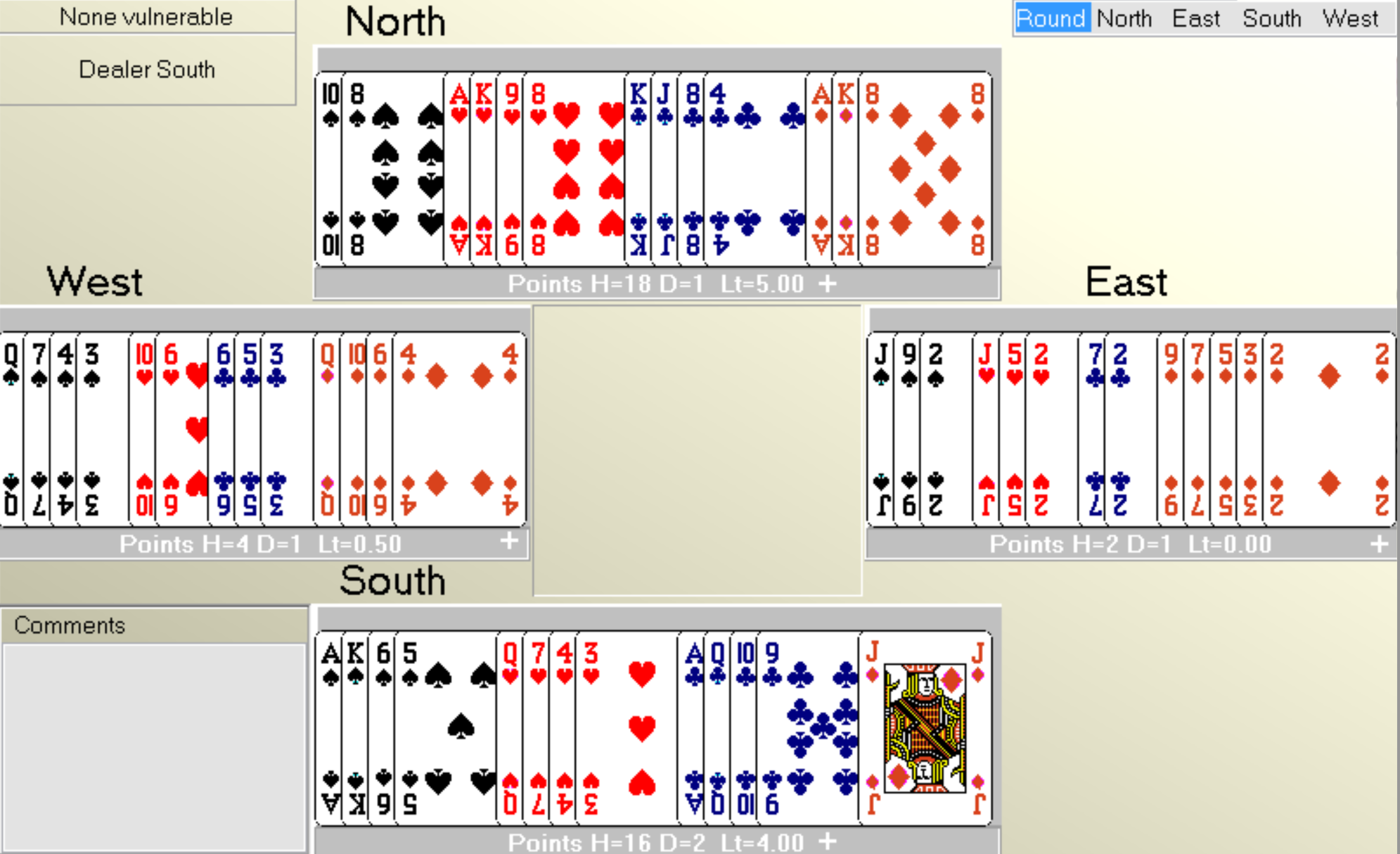 1тр-1ч-3ч-4тр-4б-4бк-5п-5бк-6ч20. 7БК от Востока (7п от запада)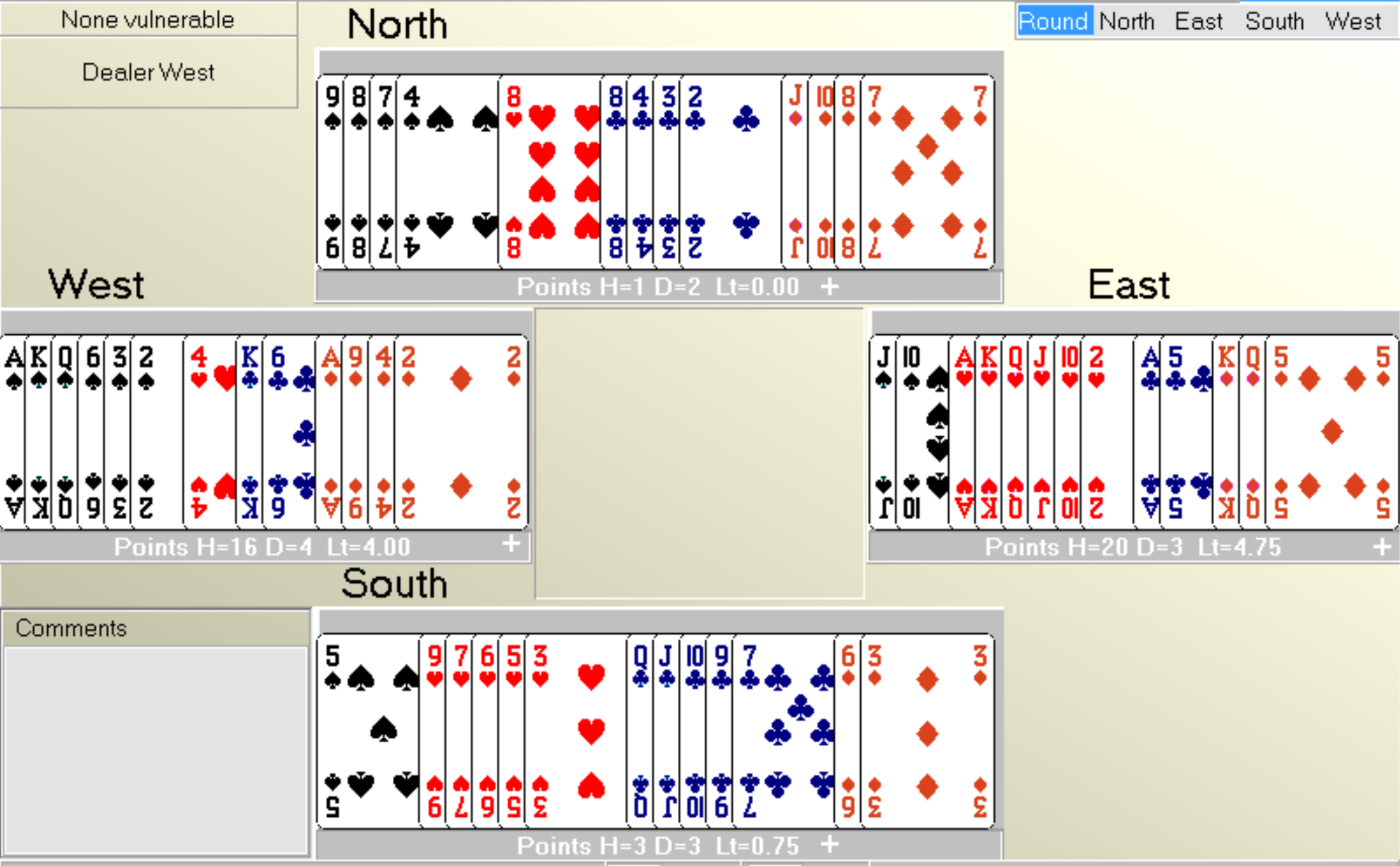 1п-2ч-2п-3п-4тр-4бк-5б-5ч-5бк-7бк21. 3БК от Севера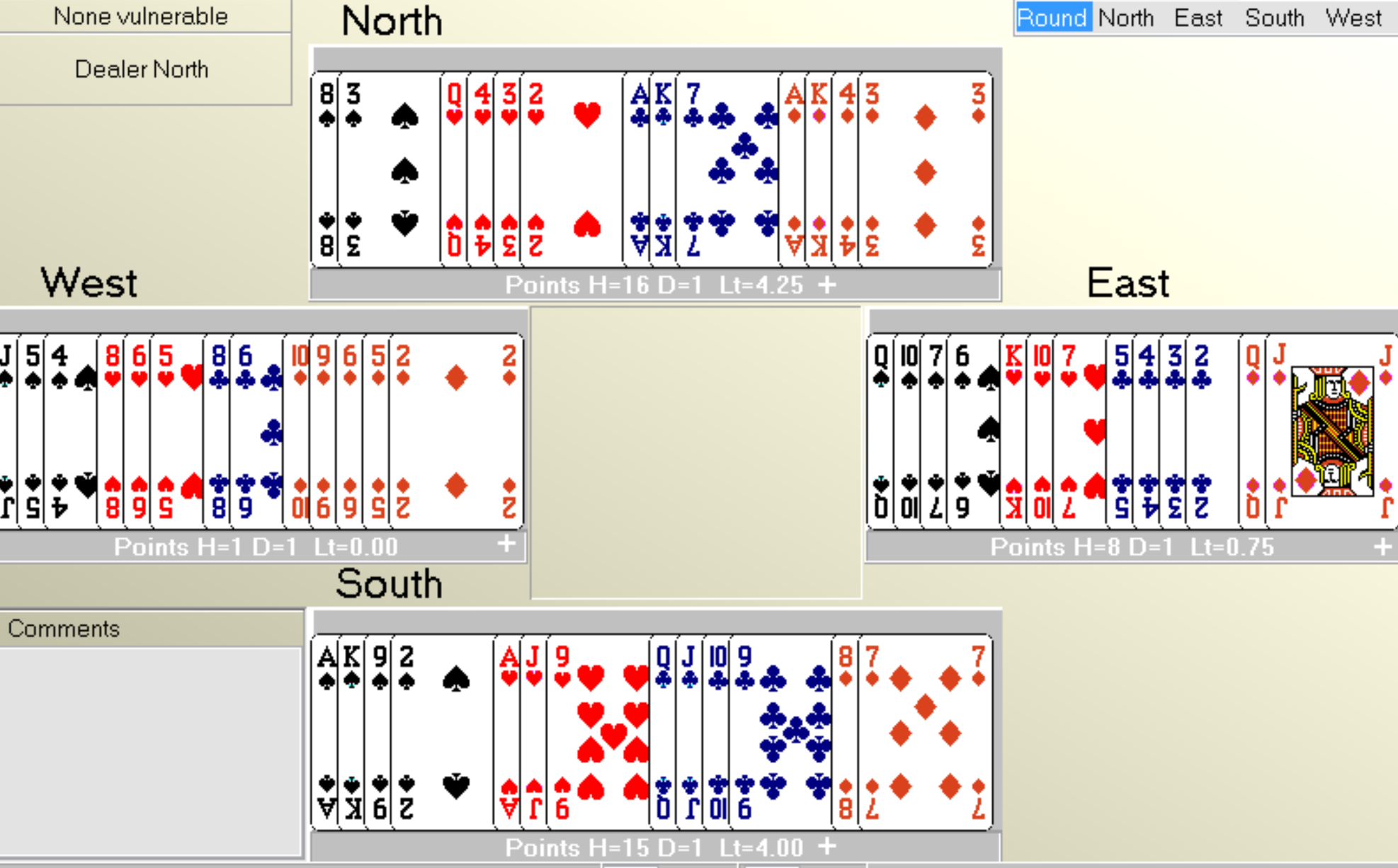 1БК-2тр-2ч-3бк22. 4БК от Востока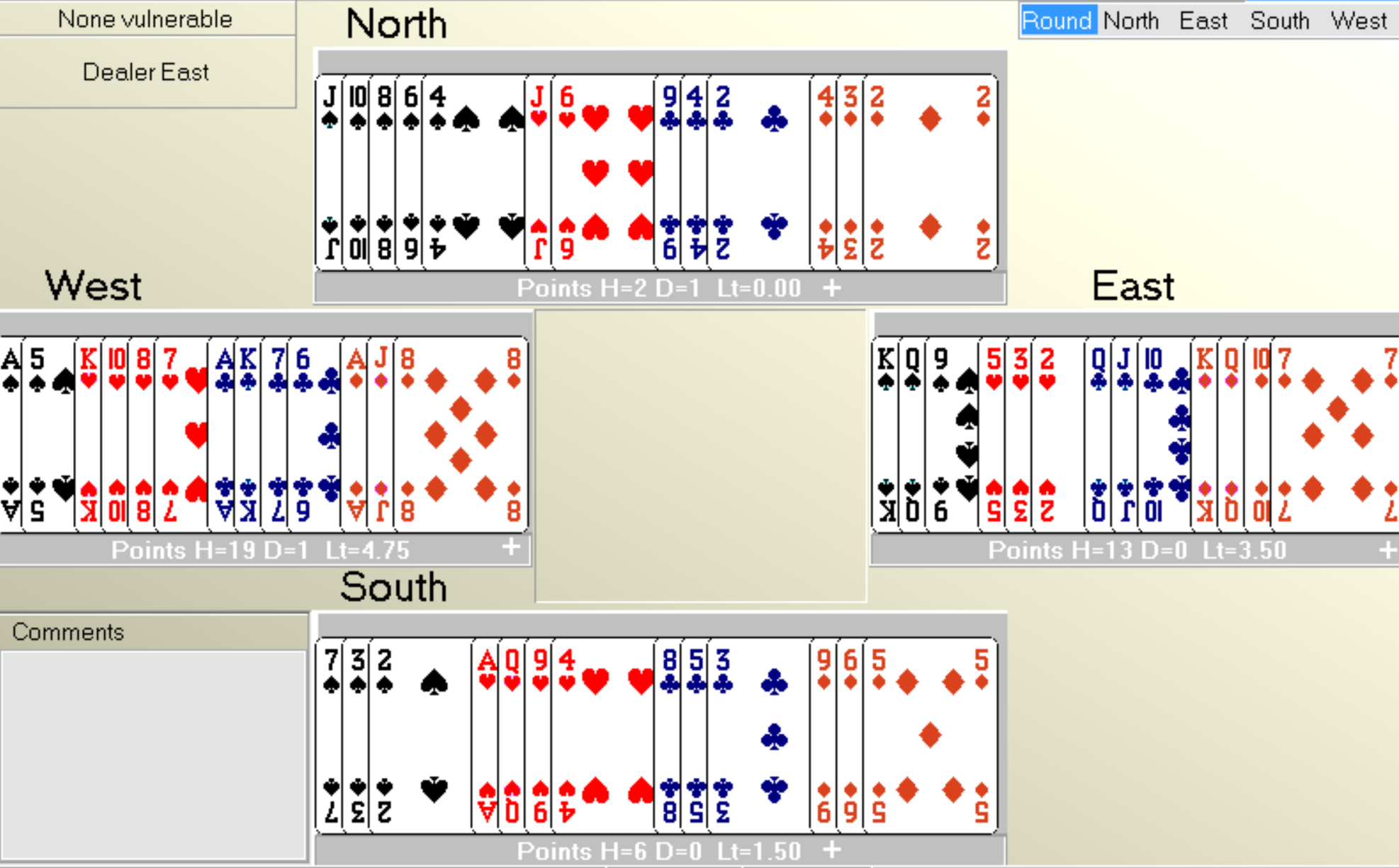 1б-1ч-1бк-4бк23. 4п от Юга, поправить карты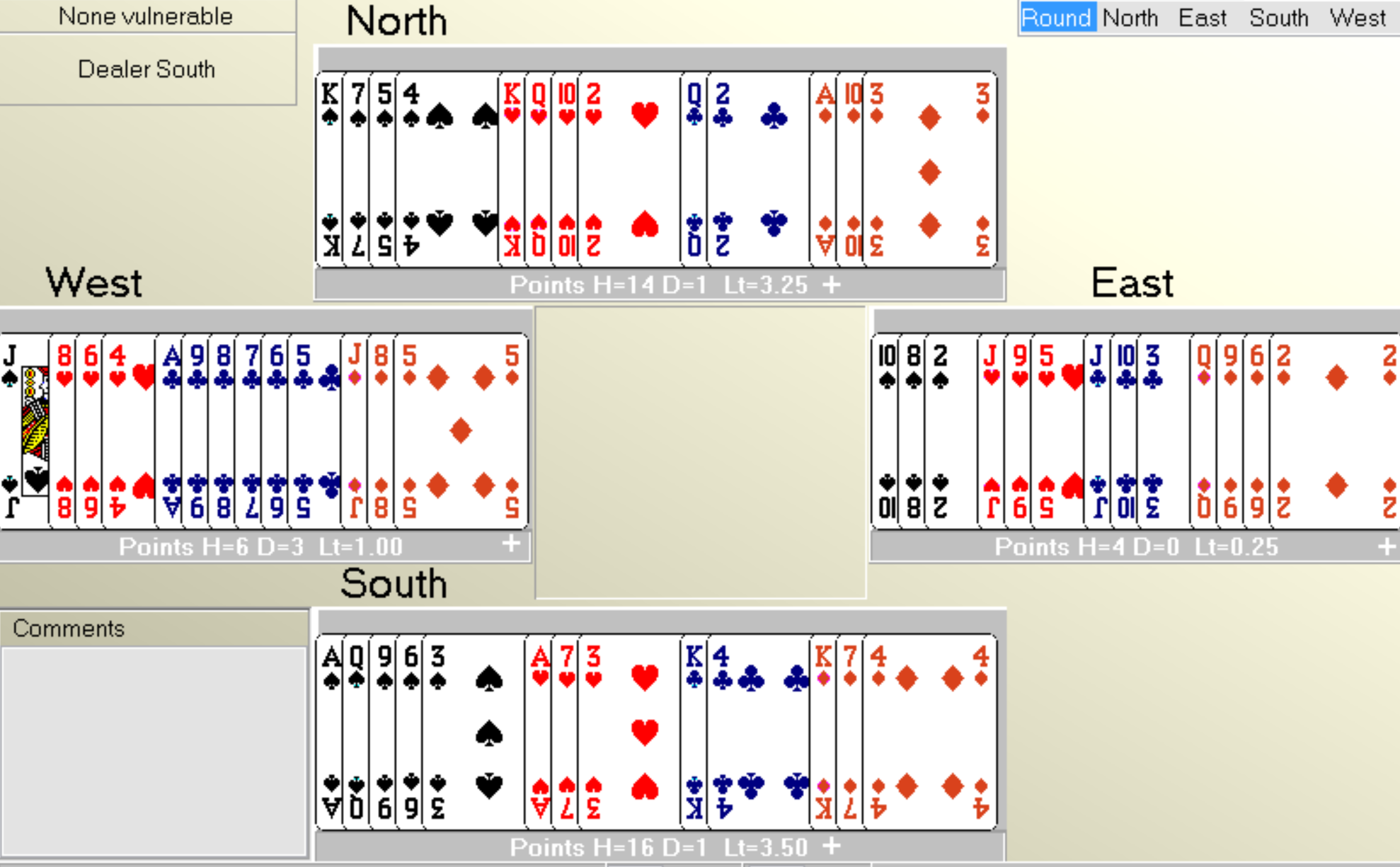 1п-2тр-2бк-3п-4тр-4б-4ч-4п24. 6 треф от запада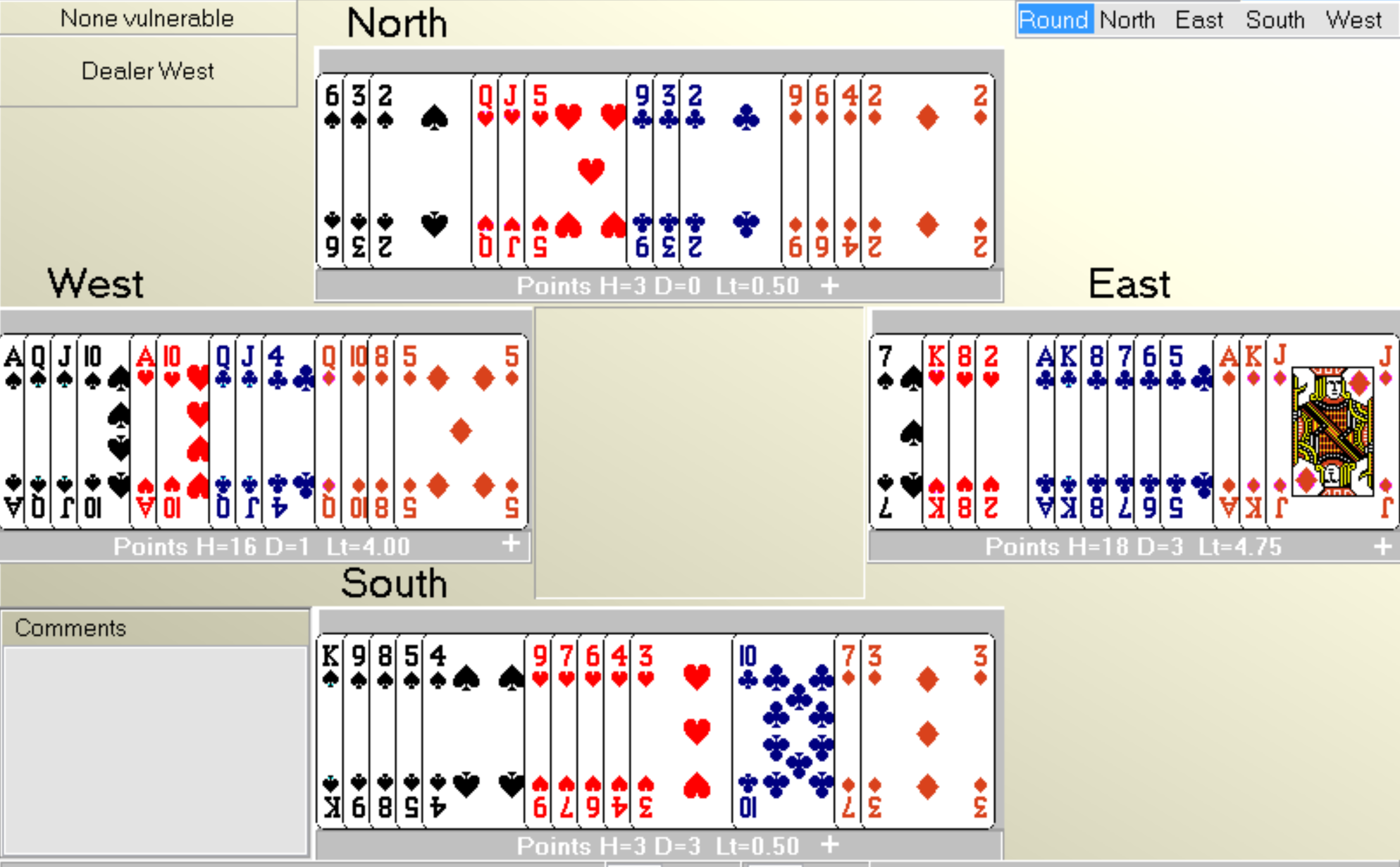 1бк-2п-3тр-4бк-5п-6тр